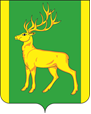 Финансовое управление администрации муниципального образования Куйтунский районП Р И К А Зр.п. КуйтунВ соответствии с Бюджетным кодексом Российской Федерации, на основании приказа Министерства финансов Российской Федерации от 29 ноября 2017 года №209н «Об утверждении Порядка применения бюджетной классификации операций сектора государственного управления, руководствуясь Положением о финансовом управлении администрации муниципального образования Куйтунский район, утвержденным постановлением администрации муниципального образования Куйтунский район от  22 марта 2011 года №250,П Р И К А З Ы В А Ю:1. Внести следующие изменения в Порядок применения бюджетной классификации Российской Федерации в части, относящейся к консолидированному бюджету муниципального образования Куйтунский район:1.1 В приложении 2 строку:дополнить  строкой: после строки:дополнить строками:после строки:дополнить строкой:после строки:дополнить строкой:2. Настоящий приказ подлежит размещению на официальном сайте администрации муниципального образования Куйтунский район (kuitun.irkobl.ru) в информационно-телекоммуникационной сети «Интернет».3. Контроль за исполнением настоящего приказа возложить на начальника бюджетного отдела финансового управления администрации муниципального образования Куйтунский район Шишкину А.Н.Начальник финансового управленияадминистрации муниципального образованияКуйтунский район                                                                                             Н.А. Ковшароваот21.06.2019г.№№34О внесении изменений в Порядок применения бюджетной классификации Российской Федерации в части, относящейся к консолидированному бюджету муниципального образования Куйтунский район747.00.73020Обеспечение государственных гарантий прав граждан на получение общедоступного и бесплатного дошкольного, начального общего, среднего (полного) общего образования в муниципальных общеобразовательных организациях, обеспечение  дополнительного образования детей в муниципальных общеобразовательных организациях747.00.S2050Субсидии местным бюджетам на софинансирование мероприятий по капитальному ремонту образовательных организаций Иркутской области  721.00.20970Мероприятия в области физической культуры и спорта722.00.00000Государственная программа Иркутской области «Развитие физической культуры и спорта» на 2019-2024 годы722.00. S0000Основное мероприятие «Содействие в оснащении необходимым спортивным оборудованием, инвентарем для занятий физической культурой и спортом, подготовка объектов спорта к проведению спортивных мероприятий» подпрограммы «Развитие спортивной инфраструктуры и материально-технической базы в Иркутской области» на 2019-2024 годы722.00.S2850708.Р2. L2321Софинансирование  на создание дополнительных мест для детей в возрасте от 1,5 до 3 лет в образовательных организациях,осуществляющих образовательную деятельнотьпо образовательным программам дошкольного образования708.00.S2050Софинансирование мероприятий по капитальному ремонту образовательных организаций Иркутской области из средств местного бюджета 708.00.20150Развитие физической культуры и спорта в муниципальном образовании Куйтунский район на 2018-2022 г.г.708.00. S2850